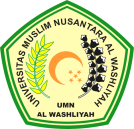 LEMBAR PENGESAHAN SKRIPSINama			: RahmiatiNPM			: 143224182Program Studi	: AkuntansiFakultas		: EkonomiJenjang Pendidikan	: Strata satu (S-1)Judul Skripsi	:	“Analisis Faktor-Faktor Yang Mempengaruhi Penyaluran Dana Bai’ Al-Istishna Pada Perbankan Syariah (Studi Kasus PT Bank BNI Syariah Kantor Cabang Medan)”.    Pembimbing I					Pembimbing IIZulia Hanum, SE, M.Si			Ova Novi Irama, SE, M.AkNIDN: 0103037502                                 	NIDN : 0110118802Diuji pada tanggal	:Judisium			:Panitia Ujian         Ketua						 SekretarisHardi Mulyono		Shita Tiara, SE.Ak. M.Si